                  Vzorový formulář 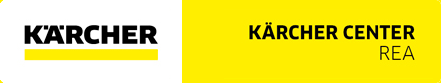       pro odstoupení od smlouvy           (vyplňte tento formulář a pošlete jej zpět pouze v případě, že chcete odstoupit od smlouvy)Oznámení o odstoupení od smlouvyZboží můžete vrátit na níže uvedených pobočkách:KÄRCHER CENTER REA - REA Center s.r.o., Týnecká 939/31, 779 00 Olomouc – HoliceKÄRCHER CENTER REA - REA Center s.r.o., Zábřežská 596/40, 787 01 ŠumperkOznamuji, že tímto odstupuji od smlouvy o nákupu tohoto zboží:	Název zboží:	                                          Kód zboží:                   	       Výrobní číslo                    (nepovinné):Údaje zákazníka				      Údaje o objednávceJméno a příjmení kupujícího spotřebitele:	        Datum nákupu zboží:Adresa kupujícího spotřebitele:		        Číslo faktury:Číslo objednávky:				        Kupní cena má být vrácena bezhotovostním           převodem na bankovní účet číslo: Podpis kupujícího spotřebitele:		        Datum:Důvodu odstoupení od smlouvy (nepovinná položka)Výměna zboží					Nefunkční / poškozenéNeodpovídá parametrům				Nekompletní baleníREA Center s.r.o., se sídlem Bártlova 2947/12, 193 00 Praha 9 Horní Počernice, IČ: 06199089, DIČ CZ06199089, zapsané v obchodním rejstříku, vedeného u Městského Soudu v Praze, oddíl C, vložka 277992